第５2回　明日を創る建築講座第２９回茨城建築文化賞　最優秀作品視察研修土合舎利保育園，鹿島神宮（祈祷殿・社務所）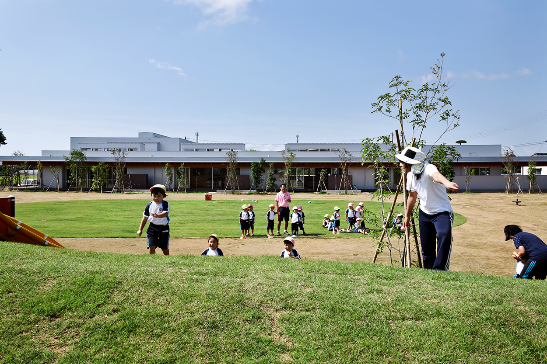 今回は第29回茨城建築文化賞で最優秀賞に選ばれた「土合舎利保育園」と特別賞の「鹿島神宮　祈祷殿・社務所」を視察研修いたします。設計者から直接、設計のコンセプト等の説明を受けながら現場に立ち作品のすばらしさを実感して下さい。作品名　①土合舎利保育園②鹿島神宮（祈祷殿・社務所）所在地　①神栖市矢田部7793-16　　　　②鹿嶋市宮中2306-1設計者　①(株)日比野設計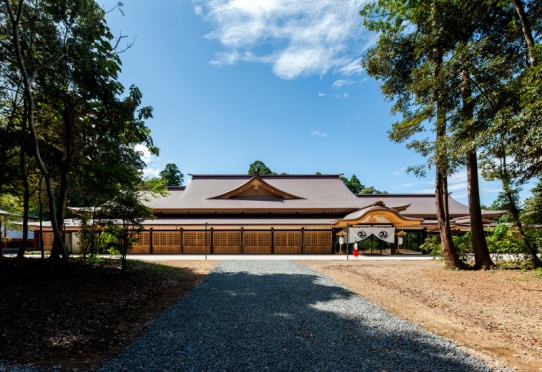 　　　　②(株)馬庭建築設計事務所※｢茨城建築文化賞｣とは地域の周辺環境に調和し、景観上及び機能的に優れた建築物を表彰し、文化の香り高い魅力的なまちづくりを目的に実施しています。開 催 要 項日時　　平成2８年８月６日（土）　１３：１５　～　１４：３０　（受付開始1３：００　駐車場有り）　１５：３０　～　１６：３０　会場　　①土合舎利保育園　②鹿島神宮（祈祷殿・社務所）講師　　①(株)日比野設計　設計担当者　②鹿島神宮　宮司定員　　40名（定員になり次第締切らせていただきます）参加費　　会員　１，０００円　一般　２，０００円（当日現金にて頂戴いたします）申込方法　　下記申込書にご記入の上7月28日(木)までにFAX等にてお申込下さい。　　　　　　※本講座のCPDについては、申請中です。〒310－0852　水戸市笠原町978－30　建築会館2階(一社)茨城県建築士事務所協会TEL　０２９－３０５－７７７１　FAX　０２９－３０５－７７９１切取らずにFAXしてください。第５2回　明日を創る建築講座　参加申込書（８月6日）平成28年　　月　　日勤務先　　　　　　　　　　　　　　　　　　　　　　　　（　会員　・　一般　）勤務先住所〒電話　備　　考のみ参加　　・　　①②参加